Ръководство за учителяПроектирайте и постройте своя собствена прахосмукачка, сешоар или кола-играчкаЗаданието е според предпочитанията ви!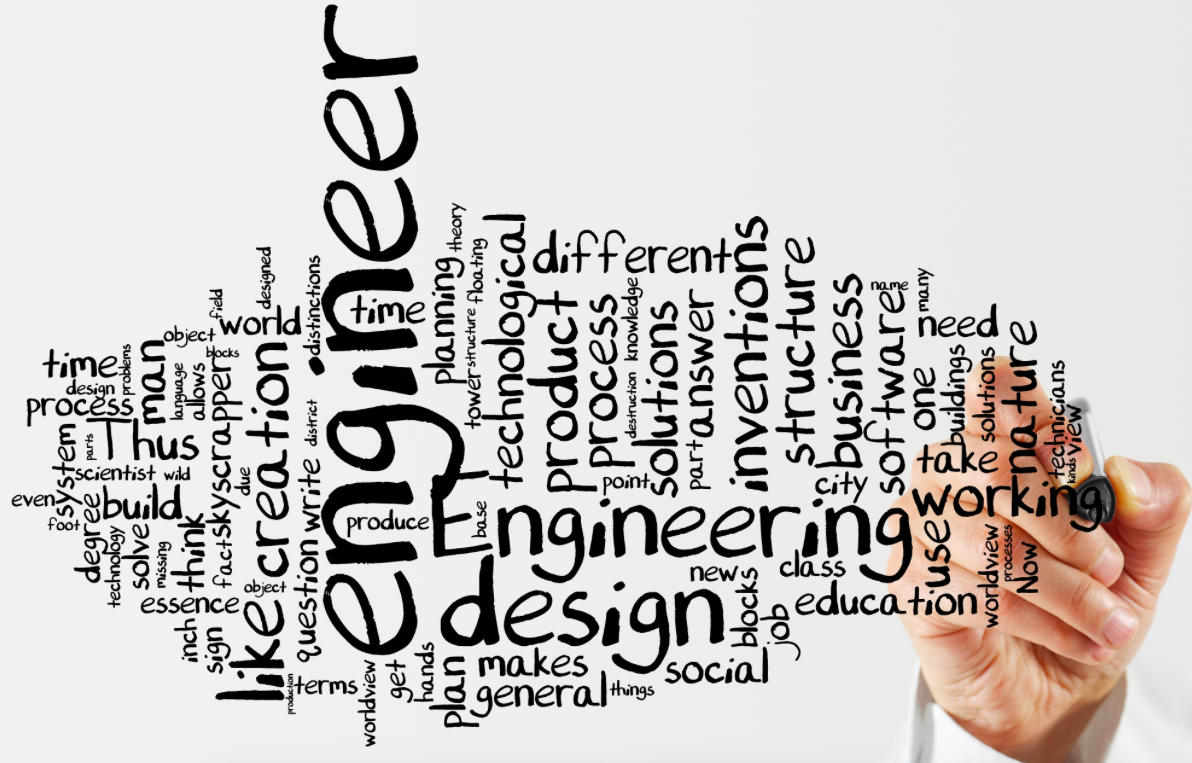 Credit: panbems РезюмеВ това задание участниците се приканват да решат проблем чрез  развиване и подобряване на технология. Те трябва да проектират и построят своя собствена прахосмукачка, сешоар или кола-играчка. В ролята на инженери, учениците генерират креативни решения на проблема.  Във фокуса на заданието са практиките и идеите, свързани с точните науки (на английски -  STEM от Science, Technology, Engineering и Mathematics). Чрез практическите връзки с реалния свят учениците имат възможност да се убедят, че тези науки са част от тяхното ежедневие. Важен аспект на задачата е представянето на нейните силни и слаби страни от гледна точка на равновесието между половете в дейностите по STEM. Този тип информираност предпазва учителите от възможни предпочитания при разпределяне на задачите между момчетата и момичетата.Дисциплина: - Математика ✓- Биология- Физика ✓- Химия- Инженерство✓Продължителност: Изследване, планиране и дизайн (30 минути), построяване на избрания предмет (60 минути), презентация на дизайна/крайния продукт пред съучениците (30 минути)Целева група: - Начално образование- Прогимназиално образование ✓- Гимназиално образование Възрастова група: 11-15Ръководство за учителя:Заданието е свързано с дизайн и изработка на конкретен предмет. Учениците могат да избират проект измежду прахосмукачка, сешоар или кола-играчка. За учителя тази задача може да бъде използвана за рефлексия върху проблеми в STEM, свързани с половите различия. Цел  Да се подчертае същността на заданието чрез разглеждане на силните и слабите му страни във връзка с равновесието между половете.Тема  Как да се посрещнат, мотивират и вдъхновят не само момчетата, но и момичетата за кариери в точните наукиПринос  Тази дейност цели да накара учителите да внимават с възможни предпочитания към момчетата и момичетата при вземането на решения относно заданията в класЗа учениците, някои от целите на задачата са: Да придобият знания за електрическите вериги и посоката на тока; Да се научат да използват батерии, малки мотори и (да проектират) вентилатори; Да разучат частите на собствената си прахосмукачка, сешоар или кола-играчка;Да се убедят във важността на груповата работа за креативно решаване на сложен проблем.Метод на работа при дизайна на предметаРабота по групи  Групи от 4-5 ученика. Мозъчна атака, изследване, планиране и дизайн (вкл. изготвяне на чертеж върху хартия (30 минути), построяване на избрания предмет (60 минути), презентация на дизайна / крайния продукт пред съучениците (30 минути)Измерения относно професионалната сфераКонтекстЗадачата е пряко свързана с професионалната сфера. Учениците изследват устройството на широко разпространени продукти като прахосмукачка или сешоар и, подхождайки креативно към предизвикателствата, влизат в ролята на инженери. РоляУчениците работят по групи като дизайнери и инженери, за да създадат продукт.  ДейностУчениците не само проектират, но и построяват своя собствена прахосмукачка, сешоар или кола-играчка. Дадена им е възможност да изберат един от трите продукта, представляващ интерес за тях.  ПродуктРеалните продукти са прахосмукачка, сешоар или кола-играчка. Свързана професия: Ще стана ...електроинженер, дизайнерНеобходими материалиМолив и хартия за всеки участникЗа изпълнение на заданието на участниците трябва да се предоставят: Малки мотори 1,5-3V, Батерии 4,5V или 3x1,5 V, Кутия 3 x AA батерии, Изолирана жица, Съпротивление, Пластмасови  бутилки от 0,5l-2l и капачки за пластмасови бутилки, Кабарчета за подвързване, Кламери, Клещи-секачи, Парчета от картон 10x10 cm, Конфети от перфоратор,  Пистолет за лепило, CD-та, Тънки дървени пръчки (може и от близалки) Повече информацияАко искате да научите повече за представянето момчета/момичета в STEM и как работят прахосмукачките или сешоарите, погледнете сайтовете:http://home.howstuffworks.com/vacuum-cleaner.htm  http://home.howstuffworks.com/hair-dryer.htmhttp://www.engineer-project.eu/download/design-your-own-small-vacuum-cleaner/index.htmlhttp://j-stem.net http://stingeuproject.com 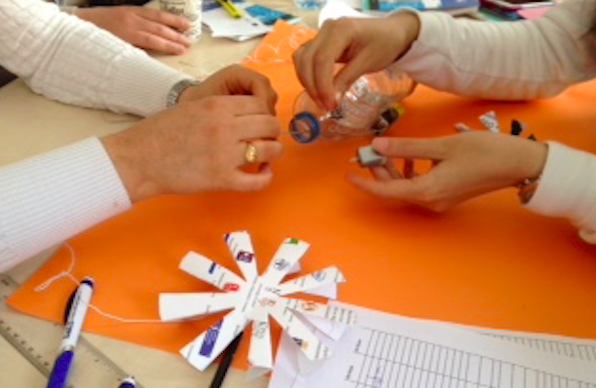 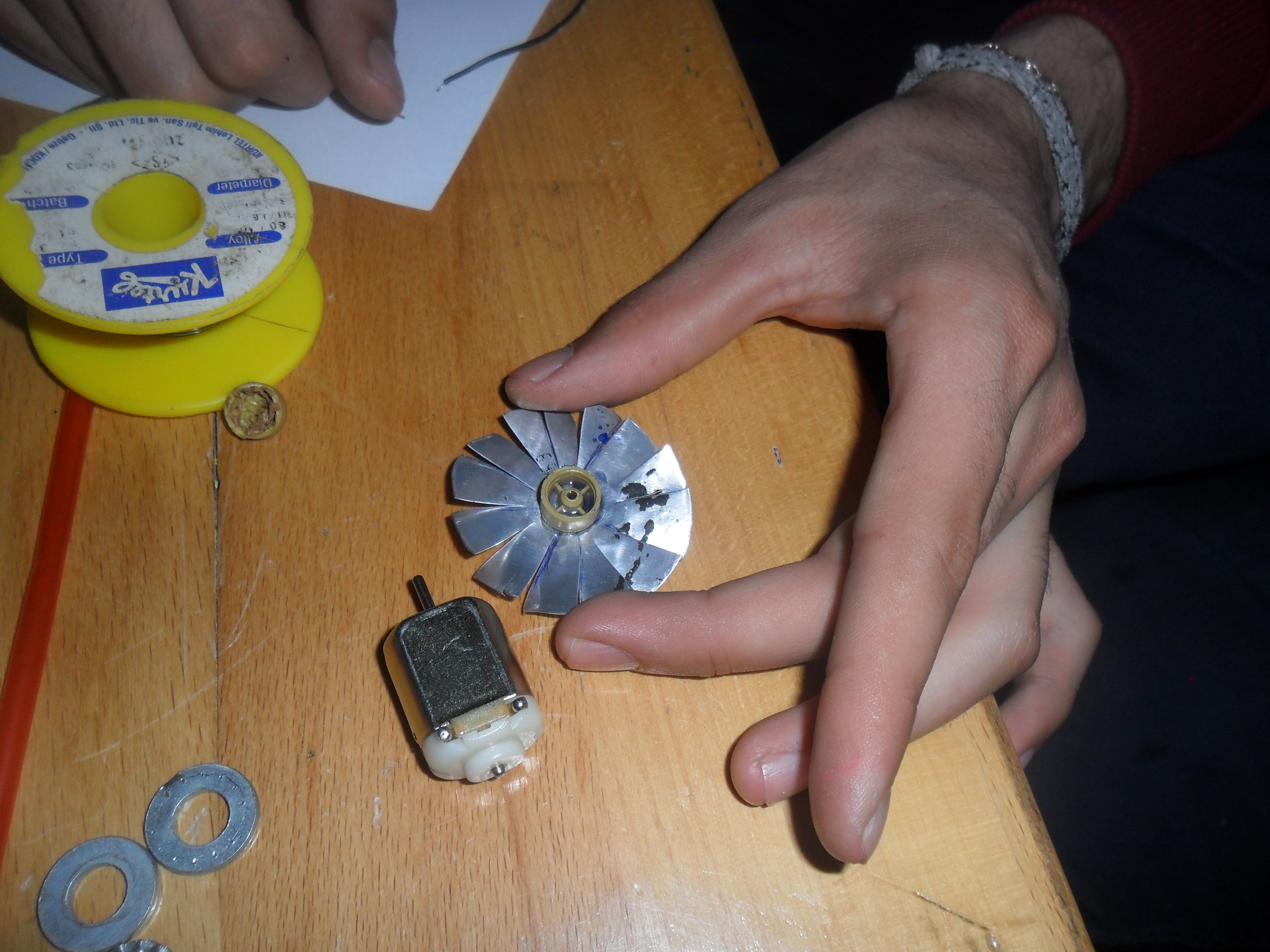 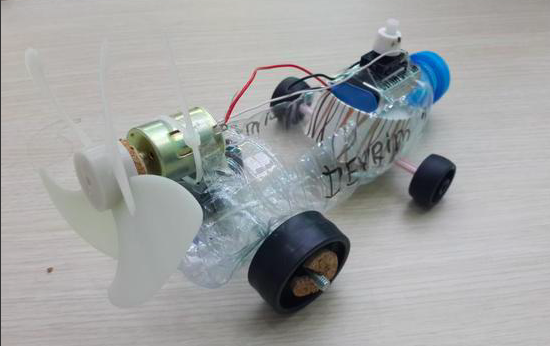 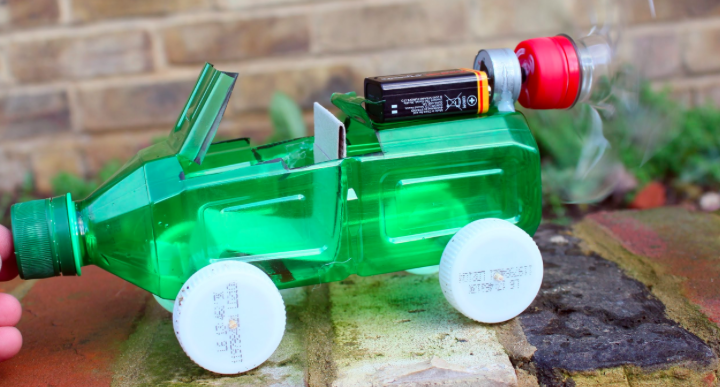 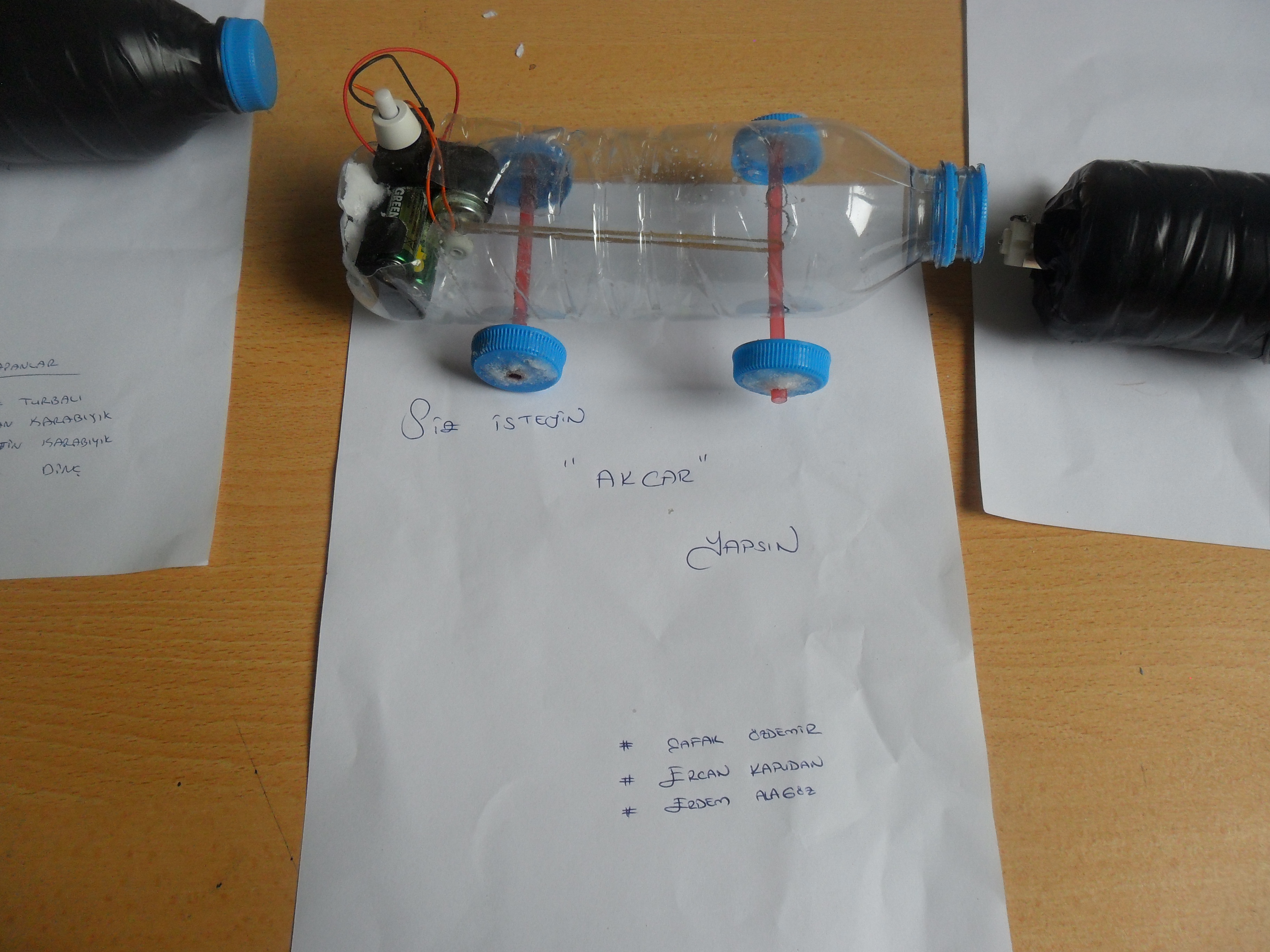 Превод от английски език: Йорданка Горчева